НАУЧНО-ИССЛЕДОВАТЕЛЬСКАЯ БАЗА ДЛЯ ОСУЩЕСТВЛЕНИЯ НАУЧНОЙ (НАУЧНО-ИССЛЕДОВАТЕЛЬСКОЙ) ДЕЯТЕЛЬНОСТИ СТУДЕНТОВ, АСПИРАНТОВ И ПРОФЕССОРСКО-ПРЕПОДАВАТЕЛЬСКОГО СОСТАВА ФГБОУ ВО УДМУРТСКИЙ ГАУКоллектив университета проводит научную работу в соответствии с Указом Президента РФ № 350 от 21.07.16 г. «О мерах по реализации государственной научно-технической политики в интересах развития сельского хозяйства», с Федеральной научно-технической программой развития сельского хозяйства на 2017-2030 г., с «Концепцией развития аграрной науки и научного обеспечения агропромышленного комплекса Российской Федерации на период до 2025 года», утвержденной приказом Минсельхоза России № 342 от 25 июня . Целью данной Концепции является дальнейшее развитие аграрной науки путем углубления фундаментальных и приоритетных прикладных исследований для разработки конкурентоспособной научно-технической продукции, усиления инновационного процесса участия науки в освоении научных разработок в производстве, обеспечивающих эффективное развитие агропромышленного комплекса Российской Федерации. Для выполнения данной Концепции университет имеет соответствующий состав научно-педагогических кадров, аспирантов и студентов.Базой проведения научно-исследовательской деятельности являются:- Факультеты и кафедры Университета с современным научным оборудованием;- Подразделения, обеспечивающие организационное сопровождение научно-исследовательской деятельности; - Совещательные органы; - ОП УНПК «Ижагроплем»;- УНПК «АГРОТЕХНОПАРК»;- учебно-опытная конюшня;- лаборатория агрохимии;- лаборатория биохимии;- лаборатория биотехнологии;- лаборатория семеноводства и качества зерна;- лаборатория клонального микроразмножения растений;- научная библиотека с электронными информационными системами;- предприятия АПК Удмуртской Республики».В научных исследованиях широко используется:- современная компьютерная техника и специализированное программное обеспечение в области агрономии, зоотехнии, агроинженирии, лесного хозяйства и экономики;- экспериментальное оборудование сопряжено с вычислительной техникой;- все проблемные лаборатории подключены к высокоскоростному интернету. Бакалавры, магистранты, аспиранты и профессорско-преподавательский состав академии имеют:- возможность апробации научных результатов на конференциях различного уровня, в том числе, конференциях, проводимых на базе университета и предприятий АПК;- возможность издания монографий, научных трудов и другой научной литературы в редакционно-издательском отделе академии;- возможность публикации результатов НИР в научно-практическом журнале «Вестник Ижевской ГСХА», в перечень рецензируемых журналов в ВАК РФ в категорию К2 и в электронном сборнике «Научные труды студентов Ижевской ГСХА»- возможность защиты, подготовленных по результатам научных исследований, диссертаций в диссертационных советах университета.АГРОНОМИЧЕСКИЙ ФАКУЛЬТЕТ1. Кафедра растениеводства, земледелия и селекции2. Кафедра плодоовощеводства и защиты растений3. Кафедра агрохимии, почвоведения и химии4. Кафедра физической культурыЗООИНЖЕНЕРНЫЙ ФАКУЛЬТЕТ1. Кафедра кормления и разведения сельскохозяйственных животных2. Кафедра частного животноводства3. Кафедра технологии переработки продукции животноводства4. Кафедра иностранных языковАГРОИНЖЕНЕРНЫЙ ФАКУЛЬТЕТ1. Кафедра теоретической механики и сопротивления материалов2. Кафедра тракторов, автомобилей и сельскохозяйственных машин3. Кафедра эксплуатации и ремонта машин4. Кафедра пищевой инженерии и биотехносферной безопасности5. Кафедра физикиФАКУЛЬТЕТ ВЕТЕРИНАРНОЙ МЕДИЦИНЫ1. Кафедра внутренних болезней и хирургии2. Кафедра эпизоотологии и ветеринарно-санитарной экспертизы3. Кафедра анатомии и физиологииЛЕСОХОЗЯЙСТВЕННЫЙ ФАКУЛЬТЕТ1. Кафедра лесных культур, садово-паркового строительства и землеустройства2. Кафедра лесоустройства и экологииФАКУЛЬТЕТ ЭНЕРГЕТИКИ И ЭЛЕКТРИФИКАЦИИ1. Кафедра автоматизированного электропривода2. Кафедра электротехники, электрооборудования и электроснабжения3. Кафедры энергетики и электротехнологии4. Кафедра социально-гуманитарных дисциплинЭКОНОМИЧЕСКИЙ ФАКУЛЬТЕТ1. Кафедра экономики АПК2. Кафедра менеджмента и права3. Кафедра организации производства и экономического анализа4. Кафедра бухгалтерского учета, финансов и аудита5. Кафедра экономической кибернетики и информационных технологийПОДРАЗДЕЛЕНИЯ, ОБЕСПЕЧИВАЮЩИЕ ОРГАНИЗАЦИОННОЕ СОПРОВОЖДЕНИЕ НАУЧНО-ИССЛЕДОВАТЕЛЬСКОЙ ДЕЯТЕЛЬНОСТИОтдел развития науки и стратегических проектовУправление стратегического развитияОтдел международных программ и проектов Отдел аспирантурыРедакционно-издательский отделСОВЕЩАТЕЛЬНЫЕ ОРГАНЫНаучно-технический советСовет молодых ученых и специалистовСовет по научно-исследовательской работе студентов ОП УНПК «ИЖАГРОПЛЕМ»ОП УНПК «Ижагроплем» - крупное, динамично развивающееся сельскохозяйственное предприятие, является единственным в регионе учебно-опытным хозяйством, которое обладает современной практической базой для подготовки квалифицированных специалистов: элитное семеноводство, племенное дело, аналитическая лаборатория, опытное поле, сортоиспытательный участок, учебные классы на производственных отделениях.Описание С октября 2022 г. ОП УНПК «Ижагроплем» является структурным подразделением ФГБОУ ВО Удмуртский ГАУ осуществляется по следующим научным направлениям:- организация научных исследований, выполняемых профессорско-преподавательским составом, аспирантами и студентами;- проведение экспериментальной научно-исследовательской работы, апробация научных разработок. - проведение семинаров, конференций, выставок, конкурсов.Общая численность поголовья животных составляет 1498 голов, сельскохозяйственных угодий – 5292 га.УЧЕБНО-НАУЧНО-ПРОИЗВОДСТВЕННЫЙ КОМПЛЕКС «АГРОТЕХНОПАРК»	Общая площадь сельскохозяйственных угодий  опытного поля составляет 413,5 га. Основными задачами опытного поля являются:- проведение обучающимися и сотрудниками ФГБОУ ВО Удмуртский ГАУ научных исследований;  - практическое обучение обучающихся; - проведение производственных испытаний новых машин, механизмов и рабочих органов, в том числе созданными учеными академии; - производство продукции растениеводства.Студентами, аспирантами, преподавателями агрономического факультета  проводится селекционная работа по озимой тритикале, овсу посевному пленчатому и голозерному, льну-долгунцу и льну масличному, проводится  исследования по изучению сортов сельскохозяйственных культур, средств защиты растений, доз удобрений, приемов обработки почвы и т.д.УЧЕБНО-ОПЫТНАЯ КОНЮШНЯУчебно-опытная конюшня предназначена для содержания, ветеринарного обслуживания, улучшения качественного состава, обеспечения сохранности поголовья лошадей и других сельскохозяйственных животных, содействия в проведении профессорско-преподавательским составом, аспирантами и студентами зооинженерного факультета и факультета ветеринарной медицины опытной и научно-исследовательской работы с сельскохозяйственными животными.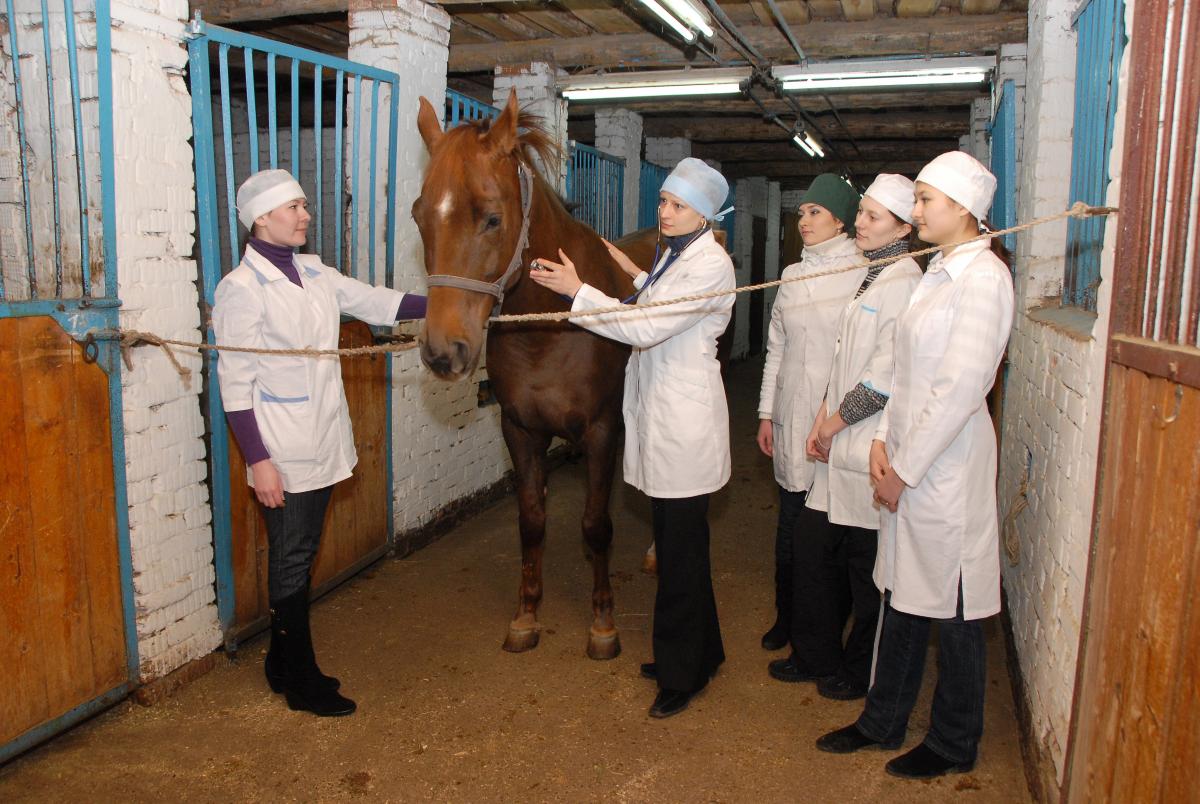 ЛАБОРАТОРИЯ СЕМЕНОВОДСТВА И КАЧЕСТВА ЗЕРНАЛаборатория создана в целях широкого привлечение профессорско-преподавательского состава, аспирантов и студентов академии к разработке фундаментальных, прикладных и внедренческих научно-исследовательских работ в области льноводства, имеющих высокую актуальность и практическую значимость для Удмуртской Республики.ЛАБОРАТОРИЯ БИОТЕХНОЛОГИИ Областью аттестации лаборатории являются:- Общая и специфическая профилактика инфекционных болезней молодняка крупного рогатого скота- Диагностика и оздоровительные мероприятия при лейкозе крупного рогатого скота- Остропротекающие вирусные болезни сельскохозяйственных животных. Диагностика, профилактика и ликвидация- Диагностика, лечение и профилактика острых респираторных инфекций молодняка сельскохозяйственных животных- Диагностика, лечение и профилактика острых кишечных инфекций молодняка сельскохозяйственных животных- Этиология, диагностика, лечение и профилактика болезней копытец крупного рогатого скота- Патология рубцового пищеварения у крупного рогатого скота- Современные методы диагностики, эффективные противопаразитарные средства, методы профилактики и терапии инвазионных болезней- Методы диагностики и разработка мер борьбы с гельминтозами, протозоозами сельскохозяйственных животных- Современные средства для борьбы с эктопаразитозами сельскохозяйственных животных- Проведение патологоанатомического вскрытия и оформление документов вскрытия.- Особенности патологоанатомической экспертизы павших животных при страховых случаях.- Посмертная диагностика болезней животных.- Мониторинг состояния обмена веществ удойных коров и в период сухостоя. Биохимические исследования крови на базе аттестованной межфакультетской учебно-научной лаборатории биотехнологии.- Получение и использование лечебно-профилактической гипериммунной сыворотки крови от животных-доноров против респираторно-кишечных инфекций молодняка крупного рогатого скота.- Разработка и предложения стерильных солевых растворов для профилактики и лечения желудочно-кишечных заболеваний телят.- Получение композиционного препарата на основе ихтиола для лечения эндометрита коров.- Сбалансирование рациона кормления сельскохозяйственных животных с использованием органических соединений микроэлементов.- Определение качества мяса здоровых и больных животных. Университет активно сотрудничает со специалистами агропромышленного комплекса республики по разработке рекомендаций направленных на совершенствование технологий, повышения эффективности животноводства и оказывает консультационные услуги при их внедрении.ЛАБОРАТОРИЯ АГРОХИМИИ Аналитическая лаборатория кафедры агрохимии и почвоведения охватывает большой спектр исследований по агрохимическому обследованию пахотных земель.Студенты, аспиранты, профессорско-преподавательский состав агрономического факультета выполняют необходимые анализы для подготовки выпускных квалификационных работ, кандидатских и докторских диссертаций.В лаборатории проводится определение показателей плодородия почвы, химического состава растений и анализ качества продукции растениеводства.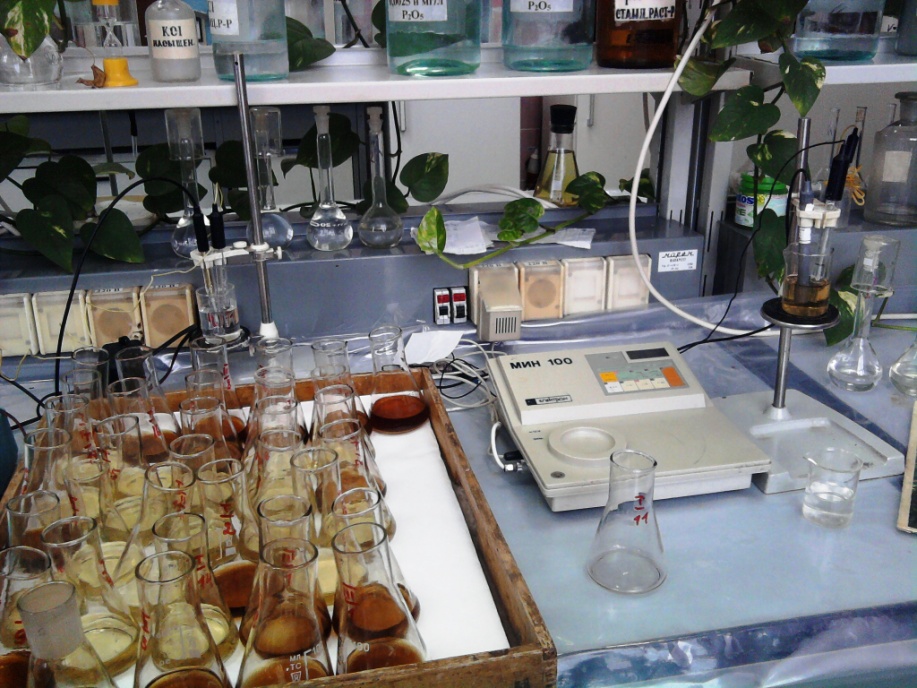 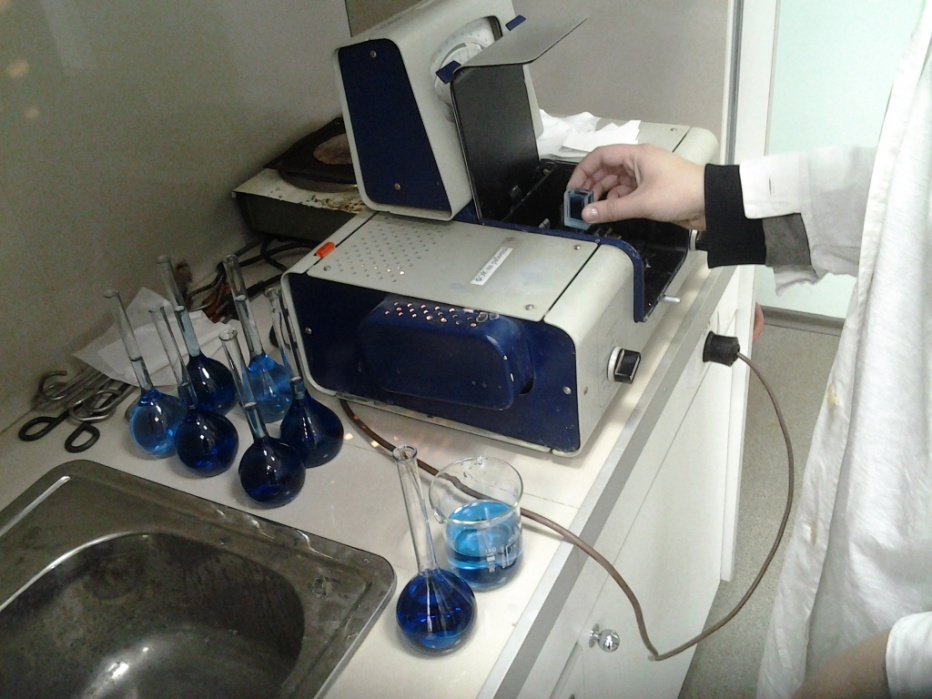 ЛАБОРАТОРИЯ КЛОНАЛЬНОГО МИКРОРАЗМНОЖЕНИЯ РАСТЕНИЙ3 апреля 2023 года в УдГАУ открылась лаборатория клонального микроразмножения растений. Основная задача лаборатории — получение чистого безвирусного посадочного материала культурных видов растений.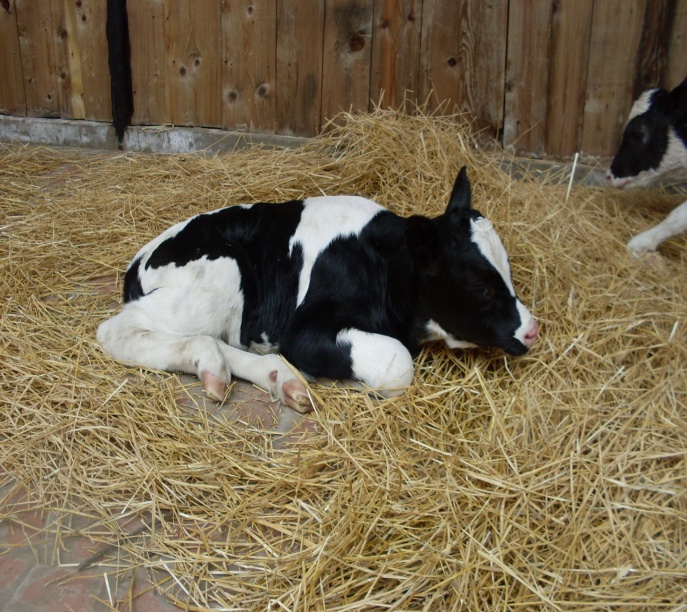 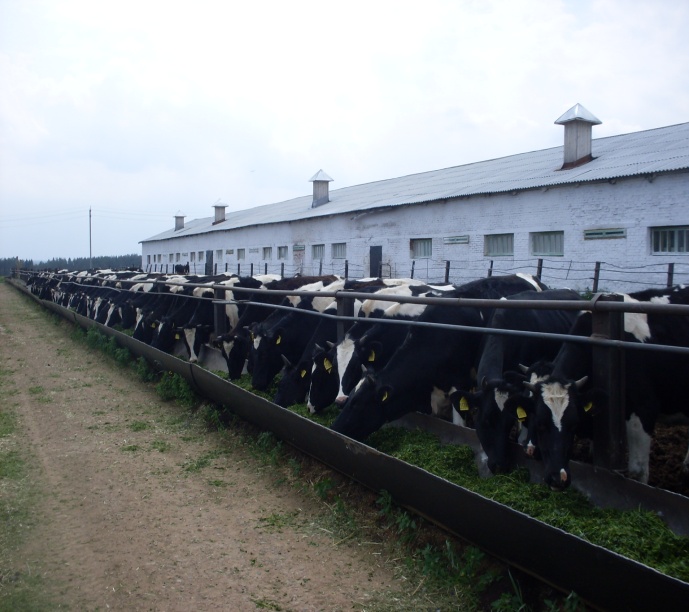 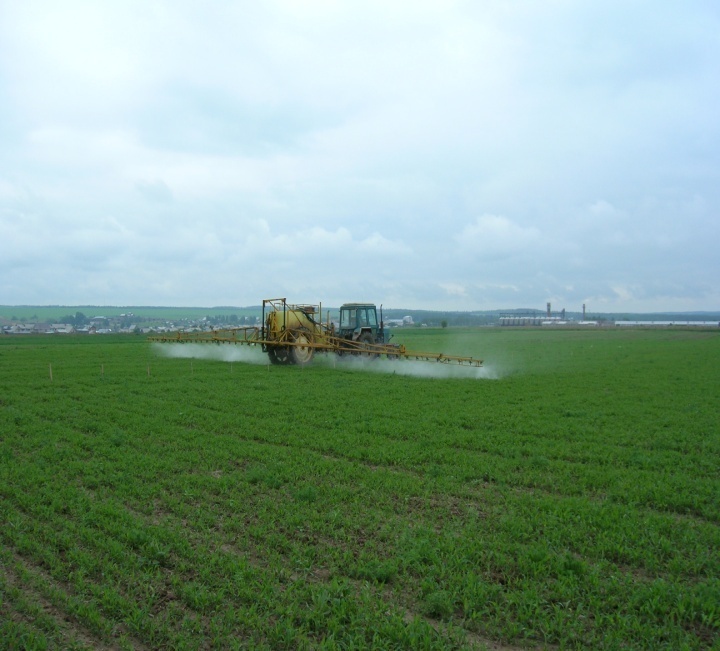 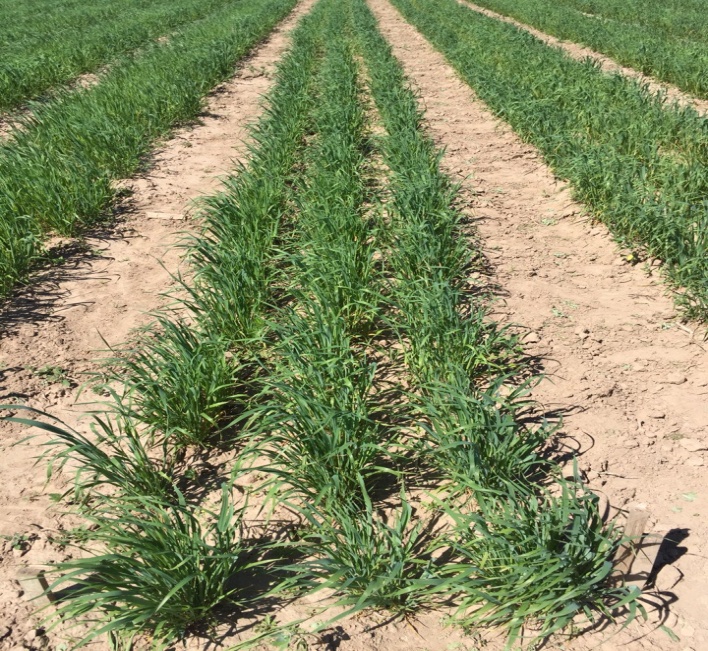 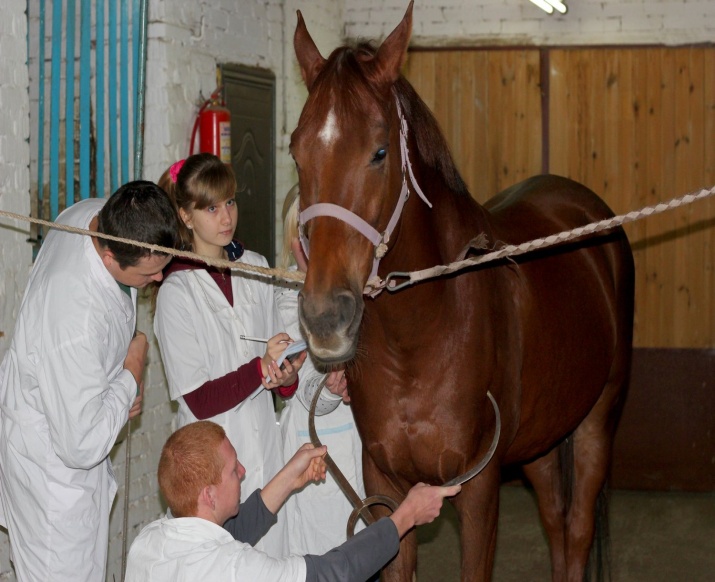 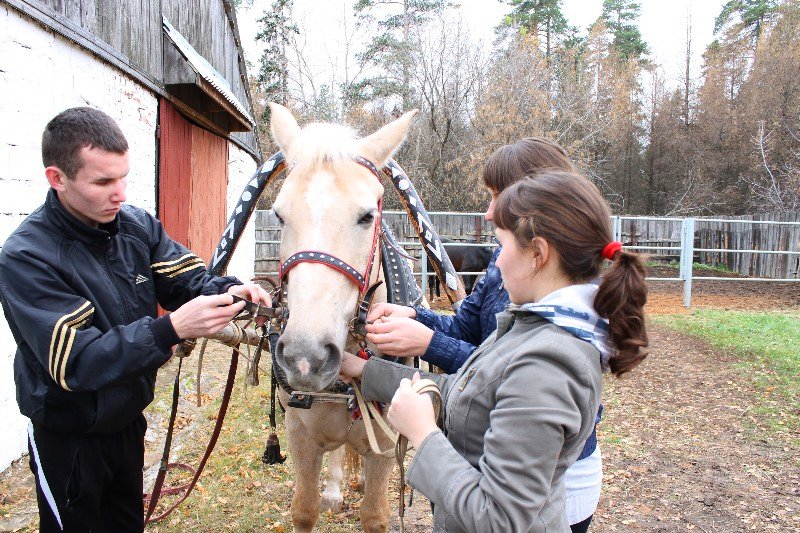 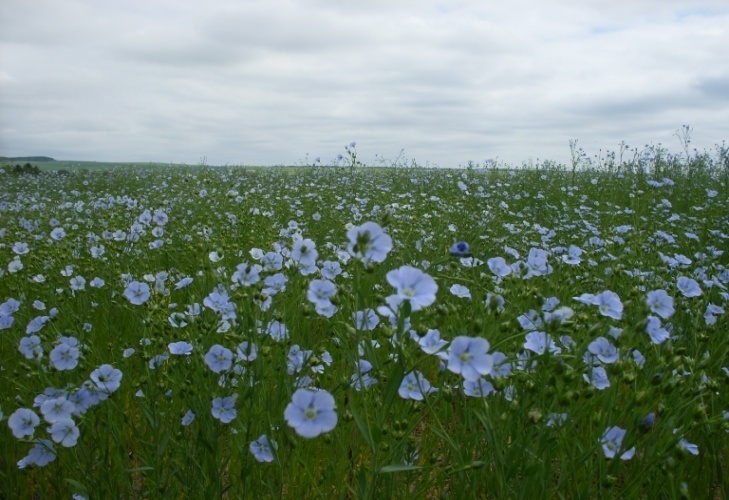 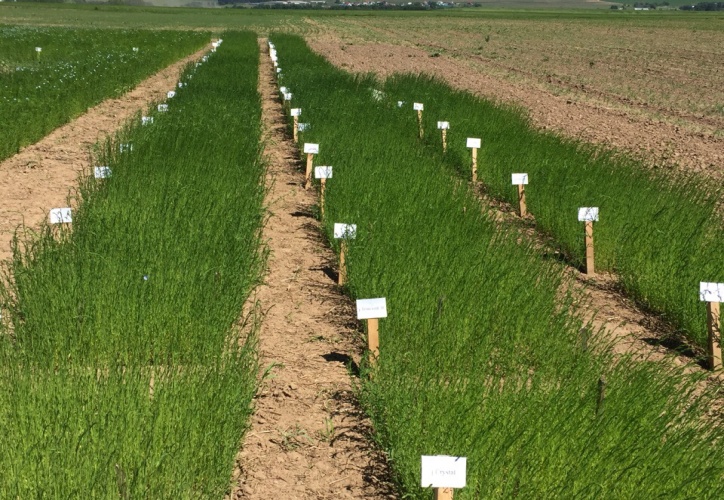 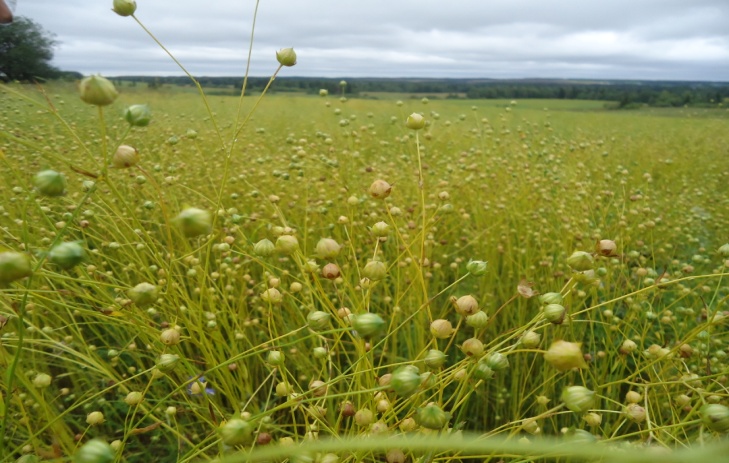 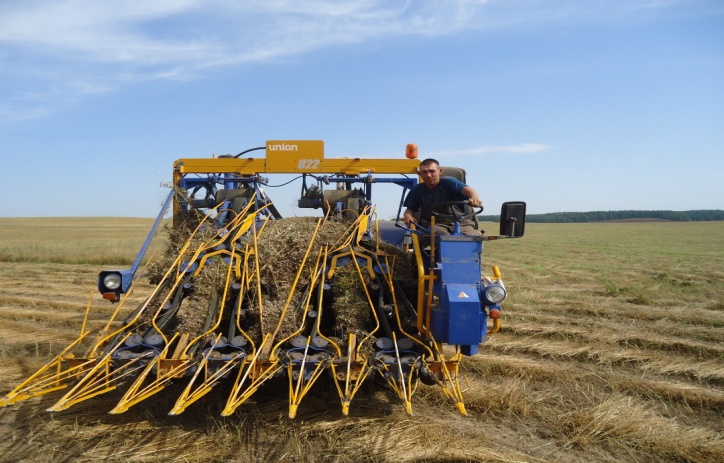 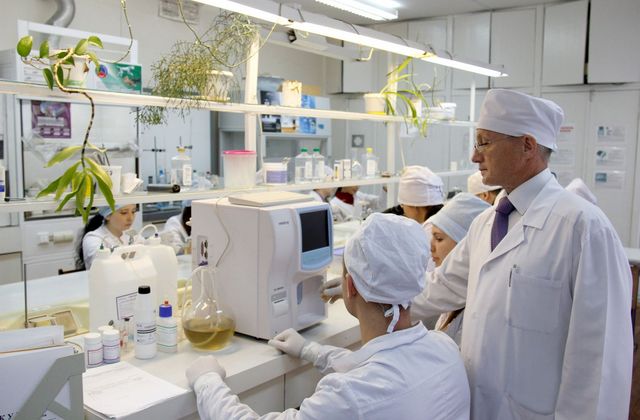 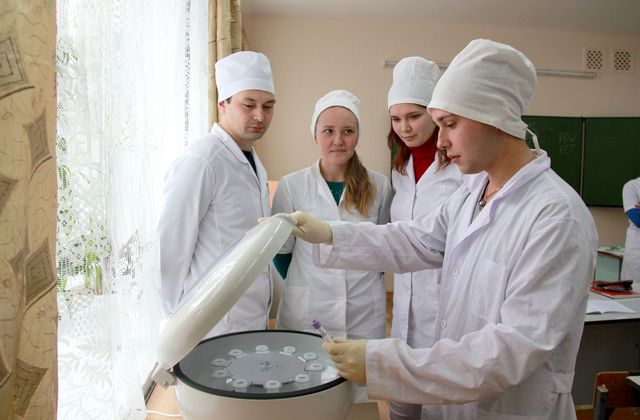 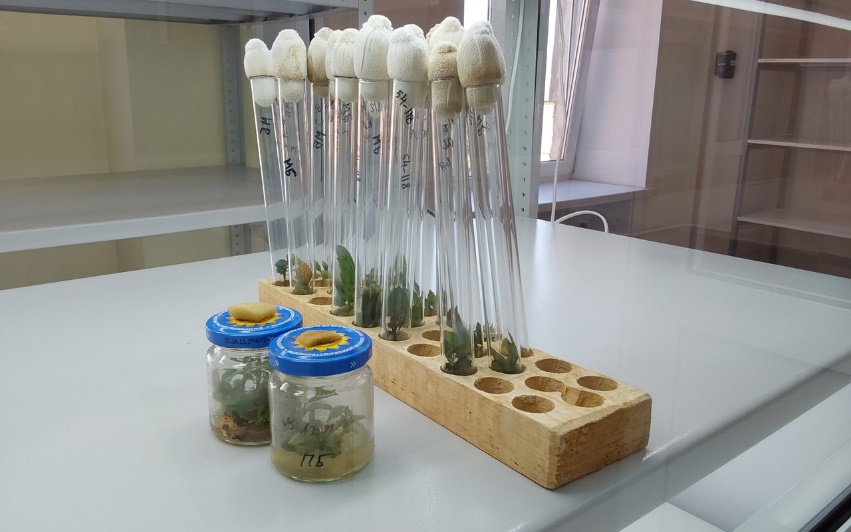 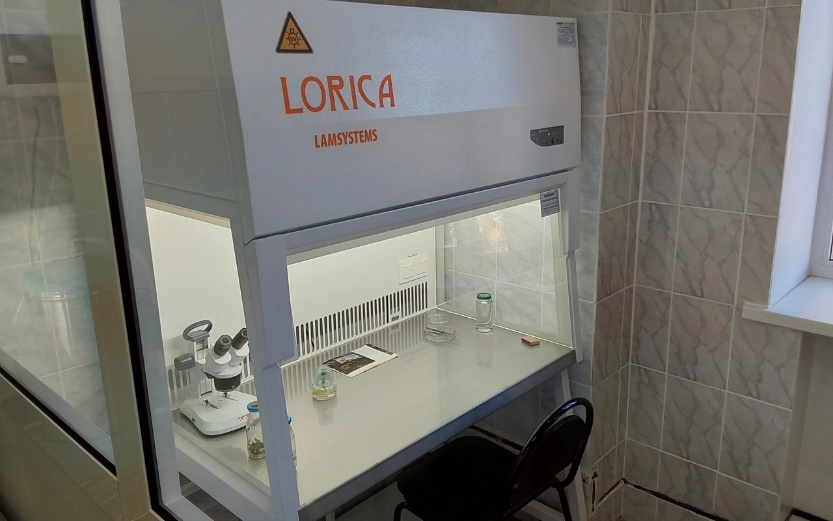 